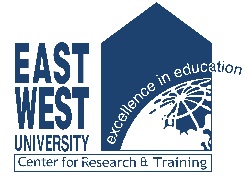 East West University Center for Research and Training (EWUCRT)Note:You can expand each box, given below, if necessary. Provide necessary citations and references based on relevant EWUCRT guidelines (see below).Before filling out this form, please carefully read the EWUCRT guideline for writing a research proposal. The guideline can be downloaded from the link: https://www.ewubd.edu/notice-details/call-research-proposal-round-17 D. Detailed Research Proposal:I hereby declare that all information stated herein is true. The EWUCRT has the right to reject or withdraw the application without prior notice.Date:                                                                                   Signature of Principal Researcher                                               Appendix-A                                                       Appendix-B                                                     Application Flowchart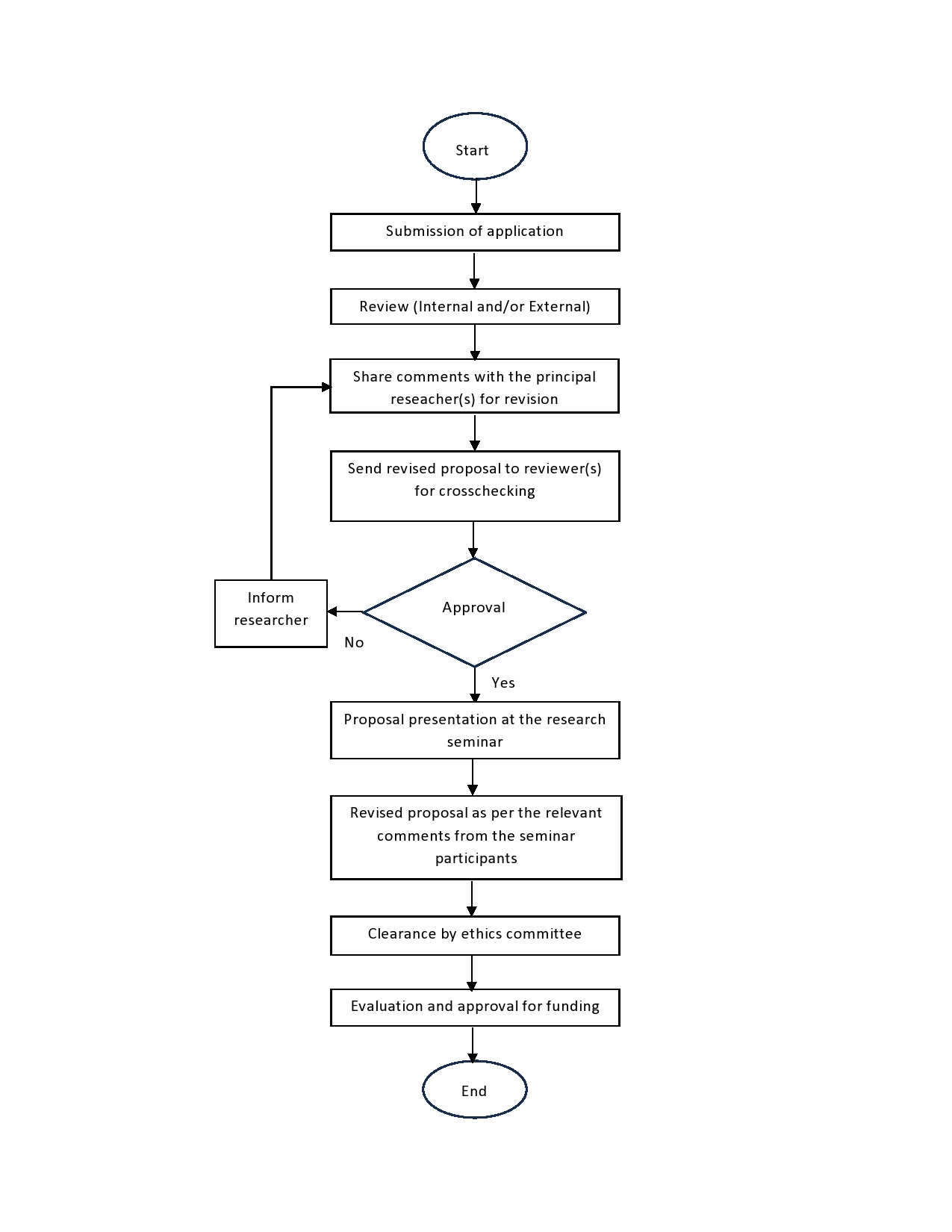                                                    Appendix-C                                             Monitoring Flowchart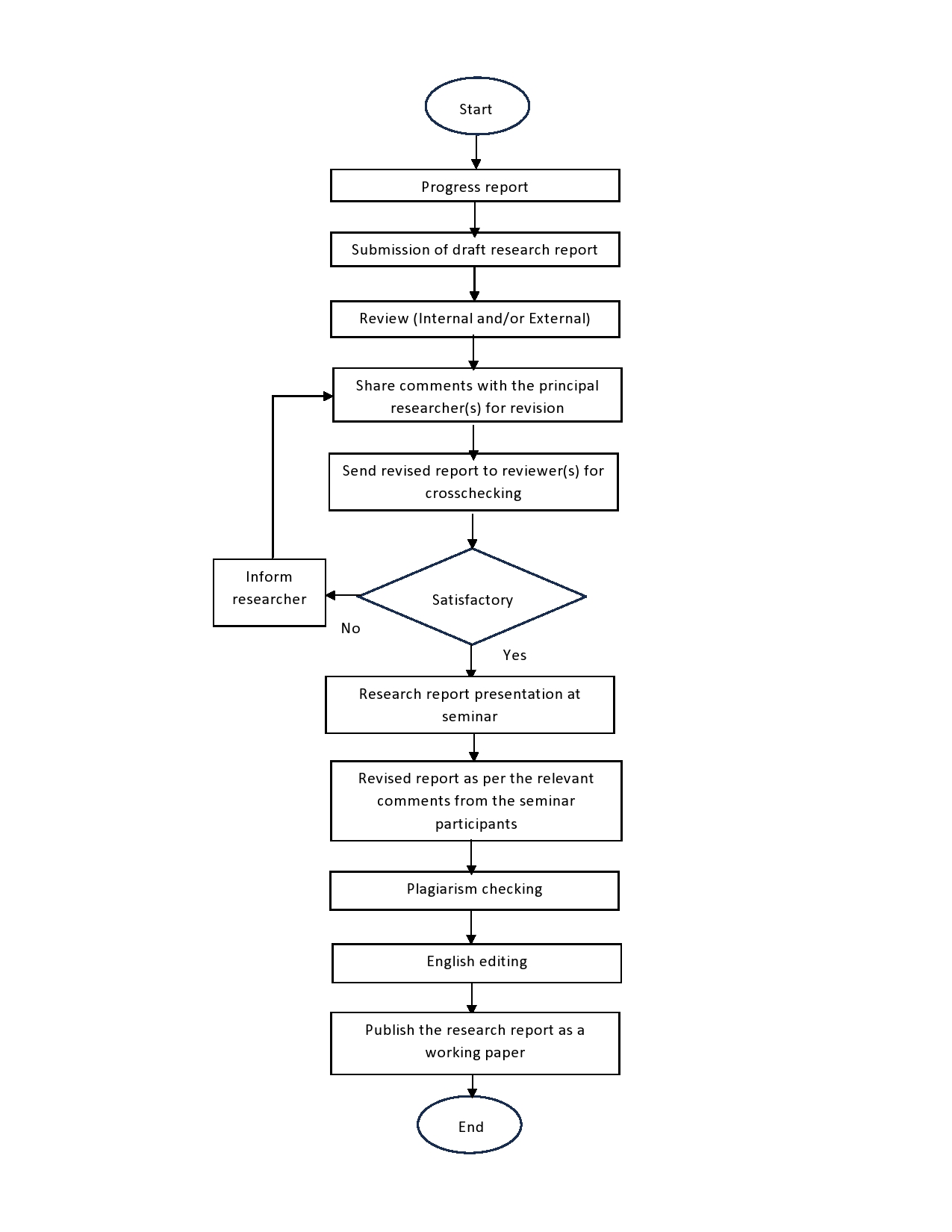 A. Research Title:Title of proposed research:The title of the research proposal must be concise and clear. B. Researcher’s Details:                                                                                                          Principal researcher’s details:Name:Designation:Department: Address:PhoneEmail:Co- researcher(s) details:Name:Designation:Department: Address:PhoneEmail: C. Executive Summary of the Research Proposal/ Abstract:Maximum 500 words.D1. Introduction/ Background/ Problem StatementAt least 750 words.D2. Literature ReviewAt least 750 words.D3. Significance of the ResearchAt least 50 words. D4. Research ObjectivesHints: Research objectives must be clearly delineated as they are different from hypothesis. Study objectives usually refer to the specific aims of the study and should be clear. A researcher may have multiple hypotheses to achieve an objective. At least 50 words. Please specify which SDG goals your research will explore? D5. HypothesisHints:Hypothesis proposes a causal linkage between dependent and independent variables.Hypothesis must be derived from the existing theoretical framework/ literature review.A research hypothesis is a testable proposition or predictive statement about the possible outcome of a scientific research study.At least 50 words. D6. Research MethodologyAt least 500 words.Please state the procedures and techniques that you will use to collect the data.Sampling methods and selection of sample size must be well justified.The data analysis process and analytical framework should be well defined. D7. Expected Outcomes of the Research, if Relevant e.g. Novel Theories/ New Findings/ Knowledge Invention/ InnovationAt least 50 words.D8. Ethical Concern                                                                                                                  At least 50 words. D9. Limitations of the StudyAt least 50 words.D10. ReferencesAt least 10 references.Latest references should be used (preferably after 2020).E. Milestones and Time FramePlease set the milestones of your research activities and prepare a Gantt chart according to your milestones (See the appendix-A for sample Gantt chart).F. BudgetF1. Description of BudgetDescriptionTotal Amount (in Taka)Breakdown of ExpensesInstallment(One)Installment(Two)1. Compensation for Research Assistant2. Compensation for Data Entry3.Conveyance and Communication4. Stationary items (if applicable)5. Training of Supervisor/ enumerator of Survey6.Data Collection Cost1234567. Other recurrent cost(s)8. Research report production costTotalF1. Justification of BudgetDescriptionBreakdown of budget(Person-month @ Taka)Justification1. Compensation for Research Assistant2. Compensation for data entry3.Conveyance and communication4. Stationary items (if applicable)5. Training of Supervisor/ enumerator of Survey6.Data collection cost1234567. Other recurrent cost(s)8. Research report production costTotalG. Declaration by the Principal Researcher:MilestonesActivitiesYear/ MonthYear/ MonthYear/ MonthYear/ MonthYear/ MonthYear/ MonthYear/ MonthYear/ MonthYear/ MonthYear/ MonthYear/ MonthYear/ MonthMilestonesActivitiesJanFebMarAprMayJunJulAugSepOctNovDec1Literature review2Questionnaire/ tools and technique development3Data collection4Data analysis5Draft report 6Draft report presentation7Final report submission